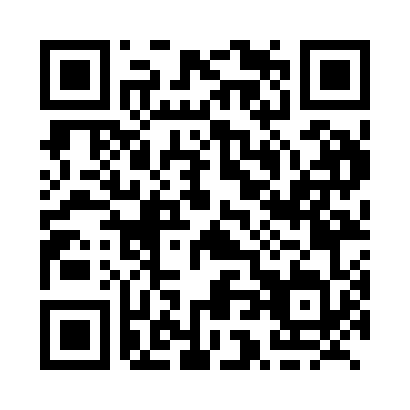 Prayer times for Ormond Beach, Ontario, CanadaMon 1 Jul 2024 - Wed 31 Jul 2024High Latitude Method: Angle Based RulePrayer Calculation Method: Islamic Society of North AmericaAsar Calculation Method: HanafiPrayer times provided by https://www.salahtimes.comDateDayFajrSunriseDhuhrAsrMaghribIsha1Mon4:055:501:286:459:0610:512Tue4:065:511:286:459:0610:513Wed4:075:511:286:459:0510:504Thu4:075:521:296:459:0510:495Fri4:085:531:296:459:0510:496Sat4:095:531:296:459:0410:487Sun4:105:541:296:459:0410:488Mon4:115:551:296:459:0410:479Tue4:125:551:296:459:0310:4610Wed4:145:561:306:459:0310:4511Thu4:155:571:306:449:0210:4412Fri4:165:581:306:449:0210:4313Sat4:175:591:306:449:0110:4214Sun4:185:591:306:449:0010:4115Mon4:196:001:306:439:0010:4016Tue4:216:011:306:438:5910:3917Wed4:226:021:306:438:5810:3818Thu4:236:031:306:428:5810:3719Fri4:256:041:306:428:5710:3620Sat4:266:051:316:418:5610:3421Sun4:276:061:316:418:5510:3322Mon4:296:071:316:408:5410:3223Tue4:306:081:316:408:5310:3024Wed4:326:081:316:398:5210:2925Thu4:336:091:316:398:5110:2726Fri4:356:101:316:388:5010:2627Sat4:366:111:316:388:4910:2428Sun4:376:121:316:378:4810:2329Mon4:396:131:316:368:4710:2130Tue4:406:141:316:368:4610:2031Wed4:426:151:306:358:4510:18